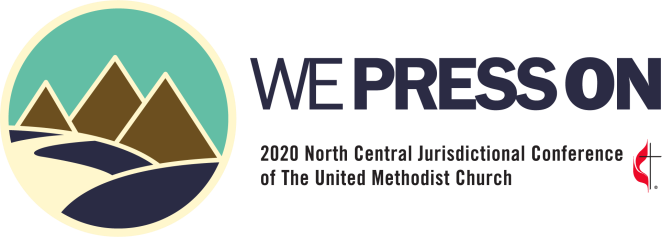 Episcopal Nominee Information2020 North Central Jurisdictional ConferenceName: 							Conference:				Street/PO Box Address: 									City/State/Zip: 											Telephone: 				Fax:				Email: 				Current Appointment: 										Family:																									Background and Experience:Formal Education (please also include significant Continuing Education):																																																		Ordination Dates and Conference of Which You Were a Member:Previous Work Experiences and Pastoral Appointments:Connectional and Ecumenical Church Experiences:Current:Previous:Community Service Activity:Current:Previous:Publications, Awards, Honors:Special Interests and/or Hobbies:Faith and LeadershipDescribe Your Understanding of the Nature and Mission of the Church:Share Your Vision for The United Methodist Church:Describe Your Concept and Style of Leadership:Describe Your Gifts and Graces:Describe How You Have Experienced the Call to the Episcopacy and How God Has Prepared You for the Episcopacy:Episcopal Candidate Forum:The North Central Jurisdictional Committee on Episcopacy (NCJCOE) is sponsoring a forum for those persons who choose to offer themselves as episcopal candidates.  This forum will consist of a fifteen-minute interview with each episcopal candidate who elects to participate.  The moderated interviews will be recorded on video during a six week period beginning February 1 to March 15, 2020.  All interviews will then be posted on the same date to the North Central Jurisdictional (NCJ) website on or around April 1, 2020.  Do you wish to participate in this forum?    _____ Yes  _____ NoPlease submit this Form, Episcopal Election Covenant Form, and a Digital Picture at any time and No Later than June 25, 2020 to:	Rev. Paul R. White, Secretary	2016 NCJ Conference	3815 Ashwood Street NW	Canton, OH  44708-1603	paulw2800@gmail.com